Додаток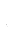 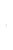 Перелік розроблених ЦПТО ДСЗ освітніх програм сільськогосподарського напряму в рамках реалізації проєкту "Фермерство 2.0."Перелік розроблених ЦПТО ДСЗ освітніх програм сільськогосподарського напряму в рамках реалізації проєкту "Фермерство 2.0."Перелік розроблених ЦПТО ДСЗ освітніх програм сільськогосподарського напряму в рамках реалізації проєкту "Фермерство 2.0."Перелік розроблених ЦПТО ДСЗ освітніх програм сільськогосподарського напряму в рамках реалізації проєкту "Фермерство 2.0."Перелік розроблених ЦПТО ДСЗ освітніх програм сільськогосподарського напряму в рамках реалізації проєкту "Фермерство 2.0."Перелік розроблених ЦПТО ДСЗ освітніх програм сільськогосподарського напряму в рамках реалізації проєкту "Фермерство 2.0."Перелік розроблених ЦПТО ДСЗ освітніх програм сільськогосподарського напряму в рамках реалізації проєкту "Фермерство 2.0."Перелік розроблених ЦПТО ДСЗ освітніх програм сільськогосподарського напряму в рамках реалізації проєкту "Фермерство 2.0."№Перелік освітніх програм Перелік освітніх програм Назва ЦПТО ДСЗ№Перелік освітніх програм Перелік освітніх програм Назва ЦПТО ДСЗ№Перелік освітніх програм Перелік освітніх програм Назва ЦПТО ДСЗ№Перелік освітніх програм Перелік освітніх програм Назва ЦПТО ДСЗ1.Технології зберігання плодів та овочівТехнології зберігання плодів та овочівДніпропетровський2.Основи сільського господарства (Школа Фермерства). РослинництвоОснови сільського господарства (Школа Фермерства). РослинництвоДонецький3.Основи сільського господарства (Школа Фермерства). Основи бізнес-планування в сільському господарствіОснови сільського господарства (Школа Фермерства). Основи бізнес-планування в сільському господарствіДонецький4.Особливості вирощування зернових і технічних культурОсобливості вирощування зернових і технічних культурІвано-Франківський5.Основи фермерського господарстваОснови фермерського господарстваІвано-Франківський6.Школа фермерства. Особливості роботи у плодовому саду у весняний періодШкола фермерства. Особливості роботи у плодовому саду у весняний періодІвано-Франківський7.Школа фермерства. Сучасні технології вирощування овочевих культур Школа фермерства. Сучасні технології вирощування овочевих культур Івано-Франківський8.СадівництвоСадівництвоЛуганський9.ВиноградарствоВиноградарствоЛуганський10.Основи маркетингу в фермерському господарствіОснови маркетингу в фермерському господарствіЛуганський11.Садівництво та виноградарство у фермерському господарствіСадівництво та виноградарство у фермерському господарствіЛуганський12.Заготівля та зберігання зернових культурЗаготівля та зберігання зернових культурЛьвівський13.Агротехнічні заходи підвищення врожайності ягідних культур та технології збереження якості плодівАгротехнічні заходи підвищення врожайності ягідних культур та технології збереження якості плодівЛьвівський14.Сучасні методи захисту плодового саду від шкідників та хворобСучасні методи захисту плодового саду від шкідників та хворобЛьвівський15.Сучасні технології вирощування ягідних культур та агротехнічні заходи підвищення їх врожайностіСучасні технології вирощування ягідних культур та агротехнічні заходи підвищення їх врожайностіЛьвівський16.Вирощування квітів. Декоративно-прикладний дизайн, флористичні технології та види флористичних робіт Вирощування квітів. Декоративно-прикладний дизайн, флористичні технології та види флористичних робіт Одеський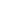 17.Мале підприємництво на селі. БджільництвоМале підприємництво на селі. БджільництвоОдеський18.Мале підприємництво на селі. ВиноградарствоМале підприємництво на селі. ВиноградарствоОдеський19.Мале підприємництво на селі. Новітні прогресивні технології на сільськогосподарському підприємствіМале підприємництво на селі. Новітні прогресивні технології на сільськогосподарському підприємствіОдеський20.Мале підприємництво на селі. Садівництво, обрізання плодових дерев та догляд за нимиМале підприємництво на селі. Садівництво, обрізання плодових дерев та догляд за нимиОдеський21.Мале підприємництво на селі. Вирощування рослин у відкритому грунтіМале підприємництво на селі. Вирощування рослин у відкритому грунтіОдеський22.Мале підприємництво на селі. Вирощування рослин у закритому грунтіМале підприємництво на селі. Вирощування рослин у закритому грунтіОдеський23.Мале підприємництво на селі. Особливості догляду та вирощування великої рогатої худобиМале підприємництво на селі. Особливості догляду та вирощування великої рогатої худобиОдеський24.Мале підприємництво на селі. СвинарництвоМале підприємництво на селі. СвинарництвоОдеський25.Мале підприємництво на селі. ЕкотуризмМале підприємництво на селі. ЕкотуризмОдеський26.Економіка. Основи бізнес-планування. Основи сільськогосподарської коопераціїЕкономіка. Основи бізнес-планування. Основи сільськогосподарської коопераціїОдеський27.Фермерство-школа успішного аграріяФермерство-школа успішного аграріяПолтавський28.Сучасні технології вирощування ягідних культур та аспекти органічного виробництва їх продукціїСучасні технології вирощування ягідних культур та аспекти органічного виробництва їх продукціїРівненський29.Сучасні технології підготовки насіння та захисту посівів на підприємствах АПКСучасні технології підготовки насіння та захисту посівів на підприємствах АПКРівненський30.Шляхи підвищення врожайності сільськогосподарських культурШляхи підвищення врожайності сільськогосподарських культурРівненський31.Правила відбору та підготовки корів до машинного доїнняПравила відбору та підготовки корів до машинного доїнняРівненський32.Технологія утримання та відгодівлі свинейТехнологія утримання та відгодівлі свинейРівненський33.Школа фермерства.Школа фермерства.Сумський34.Школа фермерства: Сучасні технології ведення робіт у сільському господарствіШкола фермерства: Сучасні технології ведення робіт у сільському господарствіСумський35.Сучасні агротехнології вирощування сільськогосподарських культур в умовах ринкового господарюванняСучасні агротехнології вирощування сільськогосподарських культур в умовах ринкового господарюванняХарківський36.Крапельне зрощення як інноваційний метод вирощування ягідних культурКрапельне зрощення як інноваційний метод вирощування ягідних культурХарківський37.Агротехнологічні принципи вирощування та догляду за виноградомАгротехнологічні принципи вирощування та догляду за виноградомХарківський38.Технологія вирощування квітів та догляд за нимиТехнологія вирощування квітів та догляд за нимиХарківський39.Агротехнологія вирощування сільськогосподарських культур з використанням механізованих робітАгротехнологія вирощування сільськогосподарських культур з використанням механізованих робітХарківський40.Інноваційні методи вирощування ягідних та овочевих культур з використанням крапельного зрошенняІнноваційні методи вирощування ягідних та овочевих культур з використанням крапельного зрошенняХарківський41.РослинництвоРослинництвоХерсонський42.ОвочівництвоОвочівництвоХерсонський43.ПлодівництвоПлодівництвоХерсонський44.Вирощування ягідних культур у фермерських господарствахВирощування ягідних культур у фермерських господарствахХерсонський45.ВиноградарствоВиноградарствоХерсонський46.Вирощування квітів та різних видів декоративних рослинВирощування квітів та різних видів декоративних рослинХерсонський